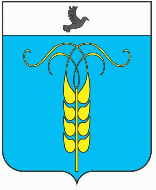 РАСПОРЯЖЕНИЕПРЕДСЕДАТЕЛЯ СОВЕТА  ГРАЧЕВСКОГО МУНИЦИПАЛЬНОГО РАЙОНАСТАВРОПОЛЬСКОГО КРАЯ29 апреля 2020 года                   с. Грачевка                                              № 18-р«О назначении публичных слушаний по проекту решения Совета Грачевского муниципального района Ставропольского края «Об исполнении бюджета Грачевского муниципального района Ставропольского края за 2019 год»В соответствии с Бюджетным кодексом Российской Федерации, Федеральным законом от 06 октября 2003 года № 131-ФЗ «Об общих принципах организации местного самоуправления в Российской Федерации», Порядком организации и проведения публичных слушаний в Грачевском муниципальном районе Ставропольского края, утвержденным решением Cовета Грачевского муниципального района от 19 ноября 2013 года № 61-III           1. Назначить проведение публичных слушаний по проекту решения Совета Грачевского муниципального района Ставропольского края «Об исполнении бюджета Грачевского муниципального района Ставропольского края за 2019 год на 09 июня 2020 года в 10 часов 00 минут в малом зале администрации Грачевского муниципального района Ставропольского края.2. Поручить аппарату Совета Грачевского муниципального района, администрации Грачевского муниципального района подготовить проведение публичных слушаний с участием представителей общественности муниципального района.3. Обнародовать информацию о проведении публичных слушаний в соответствии с требованиями действующего законодательства.Председатель Совета  Грачевскогомуниципального районаСтавропольского края                                                                      Ф.В. Колотий